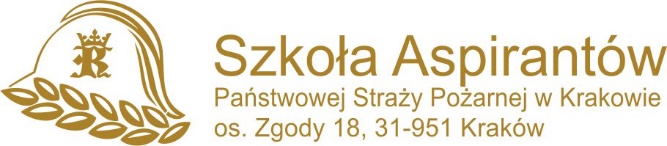 Kraków, dnia 20.05.2020 r.WK-I.077.28.1.2020STRONA INTERNETOWADotyczy:	Dostawy materiałów biurowych wg załącznika. (nr sprawy WK-I.077.28.2020).Szkoła Aspirantów Państwowej Straży Pożarnej w Krakowie os. Zgody 18, w postępowaniu na dostawę materiałów biurowych dla Szkoły Aspirantów Państwowej Straży Pożarnej w Krakowie zmienia nw. pozycje w załączniku z:Lp. 26	Przybornik na biurko VIP Grand metalowy siatkowy		szt.	10Lp. 38 	Tusz do stempli, pieczątek 25ml Noris 110, czerwony		szt.	5na:Lp. 26	Przybornik na biurko VIP Grand GR-093, metalowy siatkowy	szt.	10Lp. 38 	Tusz do stempli, pieczątek 25ml Noris 110, czarny		szt.	5